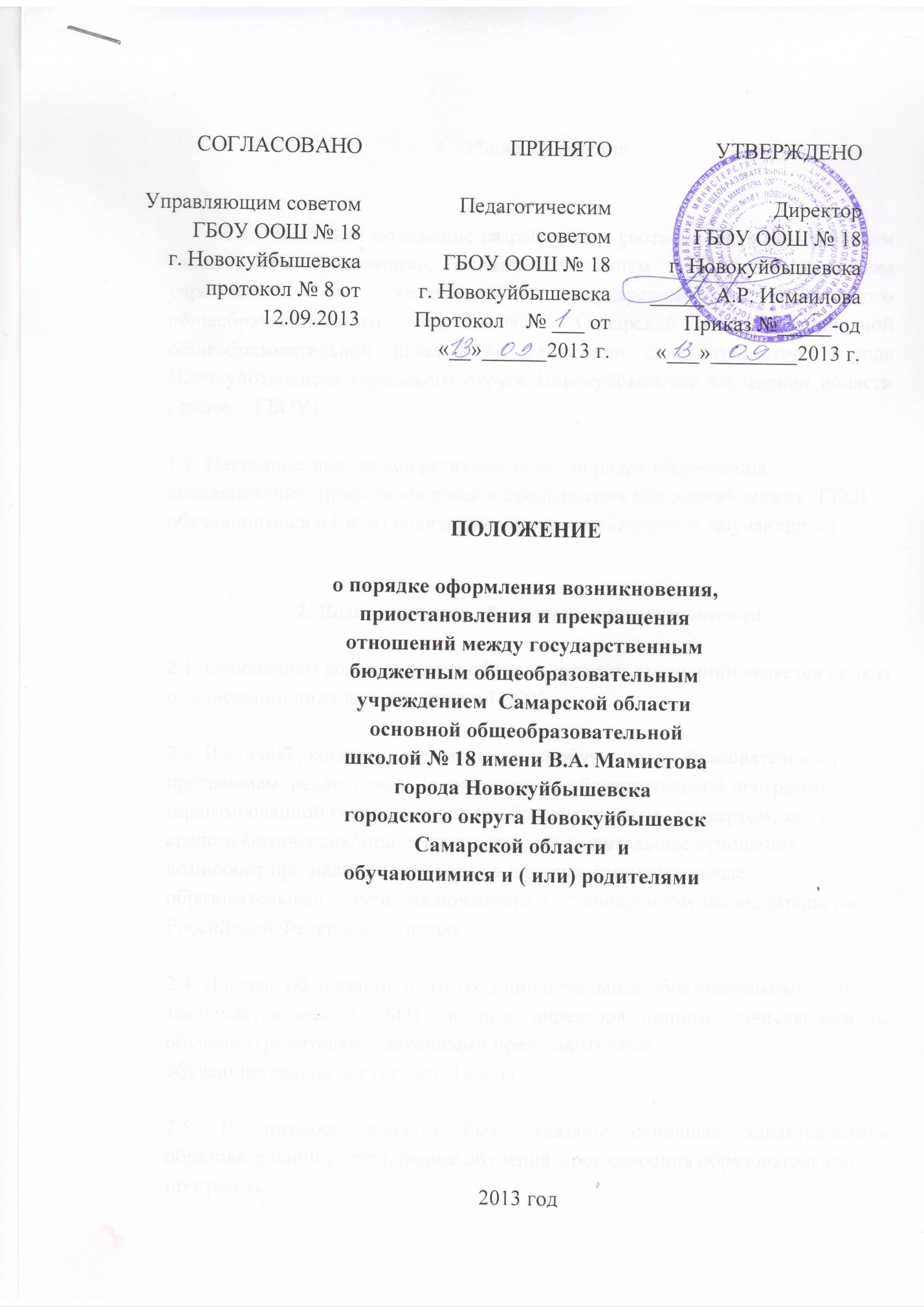 1. Общие положения1.1. Настоящее положение разработано в соответствии с Федеральным Законом «Об образовании», Типовым положением  обобщеобразовательном учреждении и Уставом  государственного бюджетного общеобразовательного учреждения  Самарской области основной общеобразовательной школой № 18 имени В.А. Мамистова города Новокуйбышевска городского округа Новокуйбышевск Самарской области    ( далее -  ГБОУ)1.2. Настоящее положение регламентирует порядок оформлениявозникновения, приостановления и прекращения отношений между  ГБОУ и обучающимися и ( или) родителями несовершеннолетних обучающихся2. Возникновение образовательных отношений2.1. Основанием возникновения образовательных отношений является приказо зачислении лица для обучения в ГБОУ.2.3. В случаях, когда лицо зачисляется на обучение по образовательнымпрограммам, реализуемым сверх основной образовательной программы,гарантированной государственным образовательным стандартом, за счетсредств физических/юридических лиц, образовательные отношениявозникают при наличии договора на платные дополнительныеобразовательные услуги, заключенного в установленном законодательствомРоссийской Федерации порядке.2.4. Договор об оказании платных дополнительных образовательных услугзаключается между ГБОУ, в лице директора илицом, зачисляемым на обучение (родителями, законными представителямиобучающегося, не достигшего 14 лет).2.5. В договоре должны быть указаны основные характеристики образовательной услуги, форма обучения, срок освоения образовательнойпрограммы.2.6. В случаях, когда лицо зачисляется на обучение в школу по образовательным программам начального общего, основного общего образования, письменная форма договора считается соблюденной при наличии письменного заявления о зачислении лица на обучение и изданного в установленном порядке приказа его зачислении в  ГБОУ.2.7. Права и обязанности обучающегося, предусмотренныезаконодательством об образовании и локальными нормативнымиактами ГБОУ возникают у лица, принятого на обучение, с даты зачисления.2.10. При приеме в ГБОУ  директор обязан ознакомить детей и их родителей (законных представителей) с Уставом, лицензией на право ведения образовательной деятельности, со свидетельством о государственной аккредитации образовательного учреждения, основными образовательными программами, реализуемыми в школе, правами и обязанностями участниковобразовательного процесса и другими документами, регламентирующими организацию образовательного процесса.3. Прекращение образовательных отношений3.1. Образовательные отношения прекращаются в связи с отчислениемобучающегося из ГБОУ по следующим причинам:1) заявление эмансипированного несовершеннолетнего, родителей (законныхпредставителей) в связи с переводом обучающегося в другое образовательное учреждение, реализующее образовательную программу соответствующего уровня, или продолжением освоения им образовательной программы основного общего образования по иной форме обучения, а также в связи с переменой места жительства;2) завершение основного общего образования с выдачейобучающемуся документа государственного образца о соответствующемуровне образования;3) оставление Школы обучающимся, достигшим возраста 15 лет, дополучения им общего образования по согласию родителей (законныхпредставителей), комиссии по делам несовершеннолетних и защите их прав (далее – комиссия по делам несовершеннолетних)  Администрации  г.о. Новокуйбышевск и Поволжского управления образованием министрества образования и науки Самарской области;4) исключение из Школы по решению Педагогического совета Школыучащегося, достигшего возраста 15 лет, за совершенные неоднократно грубыенарушения настоящего Устава Школы.3.2. Отчисление из ГБОУ обучающегося оформляется приказом директора Школы при наличии:-заявления эмансипированного несовершеннолетнего, родителей(законных представителей) обучающегося;-справки, подтверждающей продолжение освоения обучающимсяобразовательной программы соответствующего уровня в другомобразовательном учреждении или по иной форме обучения.3.2.1. При отчислении из ГБОУ обучающегося, достигшего возраста 15 лет,на основании решения Педагогического совета Школы за совершенныенеоднократно грубые нарушения Устава Школы заявление родителей(законных представителей) обучающегося не требуется.3.2.2. При отчислении из ГБОУ обучающегося в связи с завершениемосновного общего образования с выдачей обучающемуся документа государственного образца о соответствующем уровне образования представление документов, перечисленных в пункте 3.2.1 настоящего Порядка, не требуется.3.2.3.В случае отчисления обучающегося в связи с его переводом в другоеобразовательное учреждение или продолжения освоения им образовательнойпрограммы основного общего образования по иной форме обучения, а такжев связи с переменой места жительства родители (законные представители)обучающегося представляют заявление в ГБОУ, в котором указываютпричину выбытия, наименование общеобразовательного учреждения, вкотором будет продолжено обучение обучающегося, а также формуобучения.Обучающемуся или его родителям (законным представителям) выдаются следующие документы:личное дело обучающегося;медицинская карта обучающегося;ведомость текущих отметок (в случае выбытия в течение учебногогода).3.3. Приказ директора  ГБОУ об отчислении обучающегося является основанием для прекращения образовательных отношений. Права и обязанности обучающегося, предусмотренные законодательством об образовании и локальными нормативными актами ГБОУ, прекращаются с даты его отчисления.